Short Bio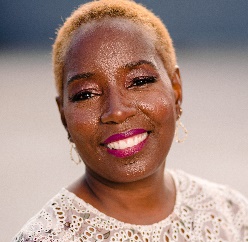 A. C.  FieldsVP Business Development & Strategic PlanningUnderstands that the company's success depends on a healthy business eco-system (the relationship between team members, customers, vendors, and business partners). AC believes in a win-win strategy, she calls it the IT-Henhouse  Experience.  AC works to develop and facilitate sales/marketing strategies that create new business deals and enhance existing customer retention. She works closely with Admin, HR, Finance, and ERP Implementation teams while uncovering opportunities to expand IT services, capabilities, and geographic footprint. AC is laser-focused on positioning IT-Henhouse to be the transcending leader in technology and humanistic thought.